                                        Volunteer Application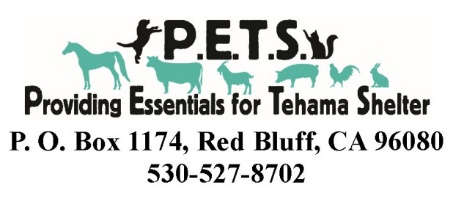 Thank you for your interest in Volunteering with P.E.T.S.! Volunteers are essential for the success of the P.E.T.S. organization..To become a volunteer, please complete the Volunteer Application below. Please select the volunteer activities that most interest you. Name		Date 	Mailing Address  	Street Address  	City	State	Zip  	Home Phone	Cell Phone  	Work Phone	Cell Phone  	Email Address  	Emergency Contact	Relationship to you  	Contact’s Phone Number _______________________	Alternate Phone Number  	Best Time to Contact You:  	___________________________________Please check the volunteer opportunities you would be interested in participating in:Clerical	□ Community Events	□ Disaster ResponseEducation	□ Fostering*	□ Grant WritingDesign/Illustration	□ Lost/Found Assistance	□ Photography / VideographyPublic Relations	□ Fund Raising	□ Event planningMarketing	□ Transporter	□ Senior For Senior ProgramSewing	□ Mascot	□ RecruitmentResearch	□ TNR	□ VisitationWebsite	□ Writer	□ PhotographerOther:  	*The Foster Program is a separate program from the Volunteer Program. If you are interested in fostering, please request an Animal Foster Application.Special Skills or Qualifications Special Skills or Qualifications Summarize special skills and qualifications you have acquired from employment, previous volunteer work, or through other activities, including hobbies or sports.Summarize special skills and qualifications you have acquired from employment, previous volunteer work, or through other activities, including hobbies or sports.Previous Volunteer Experience Previous Volunteer Experience Summarize your previous volunteer experience.Summarize your previous volunteer experience.Agreement and SignatureAgreement and SignatureI hereby give permission to P.E.T.S. to verify any information that I have given concerning my application to volunteer my services. I also attest that the information I have provided is true and accurate.I fully understand that P.E.T.S. expects high standards of moral and ethical conduct and I will adhere strictly to these standards in my capacity as a volunteer.I Understand that public relations are an important part of Volunteer’s activities on behalf of P.E.T.S. , I hereby authorize them to use any photographs of me in its possession for public relation purposes.I hereby give permission to P.E.T.S. to verify any information that I have given concerning my application to volunteer my services. I also attest that the information I have provided is true and accurate.I fully understand that P.E.T.S. expects high standards of moral and ethical conduct and I will adhere strictly to these standards in my capacity as a volunteer.I Understand that public relations are an important part of Volunteer’s activities on behalf of P.E.T.S. , I hereby authorize them to use any photographs of me in its possession for public relation purposes.Name (printed)SignatureDateOur PolicyOur PolicyIt is the policy of this organization to provide equal opportunities without regard to race, color, religion, national origin, gender, sexual preference, age, or disability.Services to P.E.T.S. are provided strictly in a voluntary capacity as a volunteer, and without any express or implied promise of salary, compensation or other payment of any kind whatsoever.Thank you for completing this application form and for your interest in volunteering with us.It is the policy of this organization to provide equal opportunities without regard to race, color, religion, national origin, gender, sexual preference, age, or disability.Services to P.E.T.S. are provided strictly in a voluntary capacity as a volunteer, and without any express or implied promise of salary, compensation or other payment of any kind whatsoever.Thank you for completing this application form and for your interest in volunteering with us.